Key Identified RisksDate of original Assessment:  15th of June 2016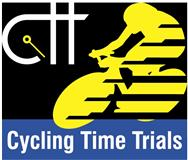 Risk AssessmentCourse/Road(s) Assessed: A77 10-Mile TTCourse: WW10/02Date of Assessment/Review: 29th March 2024th June 2019Name of Assessor: Alan MaxwellCourse Description:    WW10/02 10-mile Time Trial course on the old A77.  Course starts 20M past Council Yard and travels along the A77 to the first round about, at the 5.19mile marker.  Route then return along the same road and finish 0.15 miles after Council Refuse Yard.  Traffic Flows: Single carriageway 60-mph road. Traffic flow relatively low, as road runs parallel to motorway.  The road has two B roads merging onto it and a two junctions with the M77 (East and West side)Course/Event History:  Course has considerable history and used regularly for TT events and road races.  DistanceLocationIdentified Significant Risk/HazardsLevel of Risk
Low/Med/HighMeasures to reduce Risk
(if applicable)0.55-miles and 9.85-milesERC recycling centre entry / exit to A77.Traffic entering and exiting dump may not notice riders approaching.LowMarshal Point 1Marshall to be positioned at junction warning drivers and riders of risks.0.94- miles and 9.47-MileA77 and Mearns Road JunctionRoad merging.  Traffic from Mearns road, as they are on a bend and a hill, may position their car over the give-way line, and therefore providing a hazard to the ridersMedMarshal Point 2Marshall to be positioned at junction warning drivers and riders of risks.Signs to be positioned on Mearns Road warning drivers of cycling event.4.82-miles and 5.96-milesA77 and B764 Eaglesham Moor JunctionRoad merging. LowMarshal Point 3Marshall to be positioned at junction warning drivers and riders of risks.Signs to be positioned on the B764 warning drivers of cycling event.5.19-milesA77 and M77 junction 6 round-aboutRoad merging.  Due to the nature of the A77 and the position of the junction, the round-about see low volumes of traffic. This is also the turning point for the Time Trial, therefore risk that rider go off course. LowMarshal Point 4Marshall to be positioned at junction warning drivers and riders of risks.Signs to be placed on the A77 West side warning drivers of cycling event.5.33- milesA77 and Junction 6 of the West bound M77Traffic approaching fast on the A77 and turning onto the A77.MedMarshal Point 5Marshall to be positioned at junction warning drivers and riders of risksSigns to be positioned opposite the M77 slip road warning drivers of cycling event.NOTES:1.     The use of a vehicle for the timekeeper(s) at start and finish is where appropriate and is only identified as an example for the action to be taken2.    The small junctions or entrances to farms/ facilities (garage,.eatery, etc) that are not identified in this risk assessment have been considered, however are not considered  significant to pose a risk and therefore have not been noted.  3 Marshall to be at Entry/Exit of Golf Club just after the finish.  